   „NICOLAE IORGA”                             ROMANIAN ACADEMY                   „OVIDIUS” UNIVERSITYHISTORY INSTITUTE                                                                                                     OF CONSTANȚA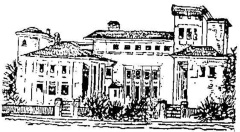 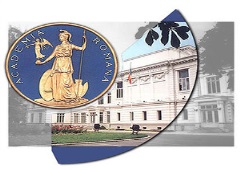 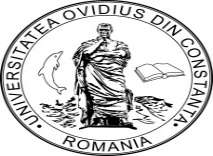 HISTORICAL YEARBOOKVOLUME XVII, 2020CONSTANȚAROMANIAN ACADEMY„NICOLAE IORGA” HISTORY INSTITUTE„OVIDIUS” UNIVERSITY OF CONSTANȚAScientific BoardFLORIN ANGHEL (Ovidius University of Constanța, Romania), CONSTANTIN ARDELEANU (Dunărea de Jos University of Galați, Romania), LAURA BALLETTO (Università di Genova, Italy), ALBERTO BASCIANI (Roma Tre University, Italy), ILEANA CĂZAN (”N. Iorga” History Institute Bucharest), DENNIS DELETANT (University College London, United Kingdom), FRANCESCO GUIDA (Roma Tre University, Italy), PAUL MICHELSON (Huntington University, United States of America), RADU PĂUN (Centre National de la Recherche Scientifique, Paris, France), IOAN AUREL POP (Babeș Bolyai University Cluj-Napoca, Romania)DirectorOVIDIU CRISTEA (”N. Iorga” History Institute Bucharest)Redactor-in-chiefEMANUEL PLOPEANU (Ovidius University of Constanța)Executive EditorsMIOARA ANTON (”N. Iorga” History Institute Bucharest), DANIEL CITIRIGĂ (Ovidius University of Constanța), COSMIN POPA (”N. Iorga” History Institute Bucharest)Editorial SecretaryGABRIEL STELIAN MANEA (Ovidius University of Constanța), BOGDAN POPA (”N. Iorga” History Institute Bucharest)The cover: Cristian Andrei Leonte  ©Historical Yearbook 2020Articles, books for review and any other correspondence should be sent to:”Nicolae Iorga” History InstituteHistorical YearbookAvenue Aviatorilor, no.1Bucharest – 011851RomaniaTel. (4)021 212 53 37”Ovidius” University of ConstanțaFaculty of History and Political ScienceAleea Universității, no. 1, Campus A, room 114E-mail: iorgayearbook@gmail.com ISSN   1584-854XHISTORICAL YEARBOOKCONTENTSVOLUME XVII2020Iskra BAEVA, BULGARIAN SPECIFICS OF THE SOCIAL CRISIS THAT PUT AN END TO THE COMMUNIST REGIME AND THE CHALLENGES THAT BULGARIA FACED ON ITS PATH TO DEMOCRACY AND MARKET ECONOMY  p. 5COMMUNISM - POLICIES AND MEMORYFlorin ANGHEL, IRON CURTAIN OF MEMORIES: DEALING WITH SOVIET LIBERATION OF BULGARIA IN SEPTEMBER 1944p. 21Gavin BOWD, VISITS, VISTAS AND VICISSITUDES: BRITISH COMMUNISTS AND ROMANIAN PEOPLE’S DEMOCRACYp. 37T.O. SMITH, MALCOLM MACDONALD AND KING NORODOM SIHANOUK: A BRITISH DIPLOMAT AND THE ALLURE OF CAMBODIAN ELEPHANT DIPLOMACYp. 53Gabriel Stelian MANEA, A SUSPICIOUS SILENCE. THE WEST ABOUT THE CASE OF GHEORGHE CALCIU-DUMITREASAp. 73ROMANIA - BORDERS AND ECONOMIC INTERESTSDoru LIXANDRU, GÉOGRAPHES, CARTES ET TERRITOIRE NATIONAL: IMAGINER LA FRONTIÈRE ROUMANO-HONGROISE DE L’ENTRE-DEUX-GUERRESp. 99Alexandru D. AIOANEI, THE BRITISH ECONOMIC INTERESTS IN ROMANIA IN THE PERIOD 1944-1946   p. 115VARIAAdriana Claudia CÎTEIA, THREE VISIONS OF INNER SELF AND HUMAN IDENTITY IN THE RENNAISSANCE PHILOSOPHYp. 133Nikolaos MAVROPOULOS, ESTABLISHMENT OF A TROUBLED COLONY 1899-1904: ITALIANS IN SOMALIAp. 143Christopher HULSHOF, AN ABERRATION OR THE NEW NORM?: EXAMINING AMERICA'S USE OF TORTURE DURING THE 21ST CENTURYp. 157REVIEWMarius-Mircea Crișan (editor), Dracula. An International Perspective, Palgrave Macmillan, Palgrave Gothic, Basingstoke, Hampshire, 2017, XI+280 pages. Bogdan POPAp. 169